Портфолио преподавателяГубочкина Нина Павловна, 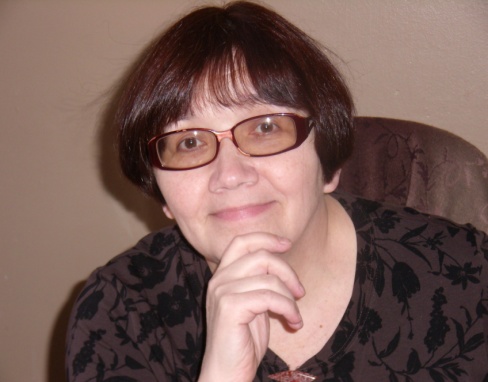 Педагог-психолог высшей категории (приказ  Департамента Образования ЯО № 02-02/51 от 27.04.2012)Преподаваемые дисциплины: Менеджмент, Психология и этика профессиональной деятельности, Психология делового общения,     Управление персоналомПедагогический стаж: 31 годОбразование: Ярославский Государственный Университет (1977), специальность – психология;  квалификация – психолог-преподавательОпыт работы: октябрь 1991г. – февраль  2017 педагог-психолог, преподаватель общепрофессиональных дисциплинНаграды и звания:Почетная грамота Министерства образования и науки Российской Федерации (приказ№2436/к-н от 17 ноября 2006г.)Почетные грамоты Департамета образования ЯОБлагодарности Департамента  образования ЯО - 2015Благодарственные письма Департамента образования и науки Костромской области – 2015, 2016 ггБлагодарственное письмо зам. председателя Ярославской Областной  Думы  2014г.Благодартвенное письмо ЯТЭК – октябрь 2016Повышение квалификации и стажировки (последние 5 лет):Научно-методическая и исследовательская работа (доклады, выступления, печатные издания на региональном и федеральном уровне) педагога и его студентовУчреждениеНаправление подготовкиГодИРОПреподавание регионального предмета «Эффективное поведение на рынке труда» в условиях введения ФГОС2012ИРОКПК психологов образования2011Костромской торгово-экономический колледжМежрегиональный методический семинар  «Профессиональный стандарт педагога как инструмент формирования новой педагогической культуры»Апрель 2016Место ДействиеГодЯКЭиПВыступление на областном МО преподавателей менеджмента и маркетинга «Применение ИКТ как средство формирования общих и профессиональных компетенций»2013ЯТУиПТПодготовка участников областных конкурсов по дисциплине «Менеджмент» в 2010-2014гг2010 – 2место, 2011, 2012 - 1 место, 2013 – 3 место, 2014 - участиеКостромской торгово-экономический колледжПодготовка участников Межрегиональной олимпиады по менеджменту «Наука управлять»2015 – Дмитрий Козлов, 3 место2016 – Анна Жаворонкова, 3 местоЯТЭКНаучно-практическая конференция  «Информатизация педагогического процесса». Выступление2016Рыбинский филиал ФБГОУ «МГАВТ»V11 областная научно-практическая конференция «Среднее профессиональное образование : актуальные проблемы и современные технологии»2016